ТЕХНИЧЕСКОЕ ЗАДАНИЕна  поставку развивающих игрПоставляемый товар должен быть новым, строго соответствовать указанным характеристикам и не иметь дефектов, связанных с оформлением, материалами и качеством изготовления. Упаковка поставляемых товаров (продукции) должна соответствовать действующим стандартам и обеспечивать сохранность товаров (продукции) при транспортировке, отгрузке и хранении. Не допускается поставка выставочных и/или опытных образцов. Иметь сертификаты качества. Соответствовать нормам качества.Гарантийный срок на поставляемый товар должен быть не менее 12 месяцев.В случае обнаружения Заказчиком некачественного Товара, признанного таковым в установленном порядке, Поставщик обязан произвести его замену в течение 2 дней со дня уведомления Поставщика Заказчиком.Всё оборудование должно быть собрано в месте, указанном заказчиком.Участник может предложить эквивалент товара, который должен иметь технические характеристики по качеству и комплектности не ниже требуемых Заказчиком№НаименованиеТребования, установленные Заказчиком,  к функциональным, техническим и качественным характеристикам, эксплуатационным характеристикам товараКол-во1Развивающий набор психолога «Инклюзив» Дидактические пособия и обучающие игры для изучения разных форм восприятия (зрительное, кинестетическое). или эквивалент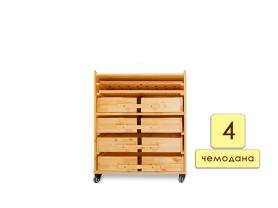 примерный эскиз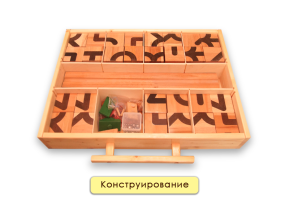 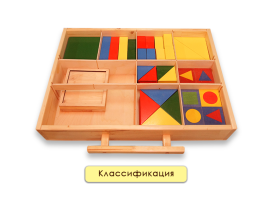 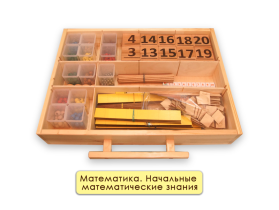 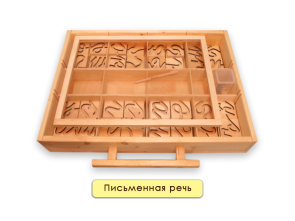 Оборудование- Включает в себя целый набор различных развивающих элементов для использования как в дошкольном учреждении, так и в младших классах школы.- Данный дидактический инструмент отвечает актуальным проблемам современного образования.- Комплект способствует формированию представлений о форме, цвете, размере, числах, развитию умения соотносить размеры предметов зрительно и с помощью практических действий, развитию способности классификации, развитию пространственной ориентации, понимания пространственных отношений, представлению о симметрии, навыку создания симметричных узоров, содружественным движениям глаз и рук, содружeственным движениям пальцев правой и левой руки, формированию познавательных навыков.В комплекте- Дерeвянный стeллаж, в котором размещаются модули с игрушками;- Не менее 2 досок-основ;- Не менее 4 основных наборов игровых средств (в модулях);- Методические рекомендации;Стеллаж- Мобильный, с возможностью фиксации;- Быстрый доступ к материалам;- Простота обзора и подбора необходимого для занятий дидактического материала.Материал: натуральное дерево.Дoска-оснoваДеревянное игровое поле не менее чем с 28 отверстиями, которые по диаметру совпадают с диаметром выступающих частей каждой детали из модулей 1–4. Деревянное игровое поле не менее чем с 280 отверстиями, которые по диаметру совпадают с диаметром выступающих частей каждой детали из модулей 1–4. На поверхности дoски-основы можно укладывать любые детали, достраивать начатые узоры, повторять или составлять зеркальное изображение узоров, созданных детьми. Основа может располагаться на большом столе или прямо на ковровом покрытии, на полу.Модуль 1Предназначен для развития ориентации на плоскости и зpитeльно-мoторной координации. Модуль 1 укомплектован стандартной крышкой с фиксатором.Состав модуля:- Деревянная доска-основа на 4 ножках, размер не менее 610x400мм. Количество отверстий – не менее 40 шт.;- Стальные шары, диаметр не менее 14 мм – не менее 4 шт.;- Деревянные пластины квадратной формы с рельефными дорожками различной формы – с одной стороны, и с прорисованными дорожками такой же формы – с другой стороны, размер не менее 69x69 мм – не менее 108 шт.;- Деревянные пластины с дорожками и без, размер не менее 69x35мм - не менее 4 шт.;- Деревянные пластины с различными пазами, размер не менее 560x69 мм - не менее 2 шт.;- Деревянные шары различных цветов, диаметр не менее 17 мм – не менее 16 шт. материал бук.;- Деревянные фигурки человечков различных цветов на ножке и без, размер не менее 35 мм – не менее 4 шт. материал бук.;- Деревянные фигурки автомобилей различных цветов на одной и двух ножках, размер не менее 70 мм – не менее 4 шт. материал бук.;- Деревянные фигурки гантелей различных цветов в виде ручки с шаром, размер не менее 95 мм, диаметр шара гантели не менее 30 мм – не менее 4 шт. материал бук.;- Деревянные стержни круглого сечения с шариком на конце, диаметр шара не менее 30, длина не менее 80мм – не менее 2 шт. материал бук.;- Доска с разлинованной в клетку поверхностью, размер доски не менее 350x560x3 мм, размер клетки не менее 70x70 мм;- Мешочек с затягивающейся тесьмой, размер не менее 400x300мм - не менее 1 шт.;- Селектор, материал искусственная кожа, дерево (бук) – 1 шт- Пластиковая трубка, размер не менее 900 мм, диаметр не менее 7 мм - не менее 1 шт.;- Деревянный ящик для хранения деталей.Модуль 2Предназначен для изучения основных геометрических фигур и их преобразования. Модуль 2 укомплектован стандартной крышкой с фиксатором. Состав модуля:- Деревянные рамки-подставки квадратной формы на 4 резиновых ножках для пластин, размер не менее 170x170 мм – не менее 2 шт.;- Деревянные пластины квадратной формы различного цвета, размер не менее 140x140 мм – не менее 8 шт. Материал бук.;- Деревянные большие пластины прямоугольной формы различных цветов, размер не менее 140x35 мм – не менее 16 шт. Материал бук;- Деревянные малые пластины прямоугольной формы различных цветов, размер не менее 70x35 мм - не менее 48 шт. Материал бук;- Деревянные большие пластины в форме равнобедренного треугольника различных цветов, размер не менее 140x140x195 мм– не менее 8 шт. Материал бук;- Деревянные средние пластины в форме равнобедренного треугольника различных цветов, размер не менее 95x95x140 мм –не менее 16 шт. Материал бук;- Деревянные малые пластины в форме равнобедренного треугольника различных цветов, размер не менее 70x70x95 мм - неменее 32 шт. Материал бук;- Деревянные пластины квадратной формы с изображением контрастным цветом геометрической фигуры различных цветов,размер не менее 69x69 мм – не менее 24 шт.;- Деревянный ящик для хранения деталей.Модуль 3Предназначен для развития элементарных математических представлений. Модуль 7 укомплектован стандартной крышкой с фиксатором. Состав модуля:- Штырьки с отверстиями в головке, не менее 6 цветов (красный, синий, зеленый, желтый, коричневый, натуральный ) - не менее 120 шт. Материал – дерево, бук;− Кубик с точками, размер не менее 30х30х30 мм - не менее 2 шт. Материал – дерево;− Кубик с цифрами, размер не менее 30х30х30 мм - не менее 4 шт. Материал – дерево;− Шарик стальной, не менее 10 мм - не менее 60 шт. Материал – сталь;− Рамка для числового луча - не менее 1 шт. Материал – дерево, бук;− Комплект для числового луча с вырезанными канавками на обратной стороне для шариков, размер не менее 69х69 мм - неменее 20 накладных деталей. Материал – дерево;− Планки для оценивания длины, длина не менее 35 мм (длина каждой последующей планки больше (длиннее) на 35 мм поотношению к предыдущей), ширина не менее 35 мм - не менее 10 шт. Количество - не менее 4 комплектов. Материал – оргалит, цвет желтый;− Пластины с цифрами от 0 до 9, размер не менее 35х35 мм – не менее 90 шт. Материал – фанера, цвет синий;− Пластины «разрядные слагаемые» - не менее 6 шт. Материал – фанера, цвет синий;− Штырьки, размер не менее 210 мм, диаметр не менее 6 мм - не менее 20 шт. Материал – дерево, бук;− Бусины с отверстием диаметром 7мм, диаметр не менее 16 мм, не менее 6 цветов (красный, синий, зеленый, желтый, коричневый, натуральный ) - не менее 120 шт. Материал – дерево, бук;- Измерительная лента «Сотня», «Тысяча» (в комплекте скрепки 20 шт.), размер не менее 35x35 см - не менее 2 шт. Материал –ПВХ;− Таблица результатов вычислений «Умножение-деление», «Сложение-вычитание», размер не менее 200x200 мм;- Деревянный ящик для хранения деталей.Модуль 4Предназначен для развития координации движений, подготавливает руку и пальцы к письму, для изучения начальных навыков устной и письменной речи, логопедический тренажер. Модуль 5 укомплектован стандартной крышкой с фиксатором. Состав модуля:- Шары, диаметр не менее 4мм – не менее 40 шт. Материал – сталь;− Пластина, размер не менее 66х66х12 мм с рельефными прорезями в виде букв. Ширина прорези не менее 8мм. Прорезь расположена таким образом, что, меняя площадки в хаотичном порядке, выстраивая слова, она не обрывается. Кол-во не менее 60 шт. Материал фанера;- Пластика, размер не менее 66х66х12 мм с рельефными прорезями. Ширина прорези не менее 8мм. Прорезь расположена таким образом, что, меняя площадки в хаотичном порядке, она не обрывается. Кол-во не менее 20 шт. Материал фанера;− Деревянные пластины квадратной формы с рельефными дорожками различной формы – с одной стороны, и с прорисованными дорожками такой же формы – с другой стороны, размер не менее 70x70 мм – не менее 40 шт;− Машинки, размер не менее 70 мм (не менее 4 цветов) на двух ножках. Кол-во не менее 4 шт. Материал – дерево, бук;− Человечки, размер не менее 35 мм (не менее 4 цветов) на ножке. Кол-во не менее 4 шт. Материал – дерево, бук;− Ручка магнитная - не менее 2 шт. Материал – дерево бук, сталь;− Шар диаметром не менее 17 мм (не менее 4 цветов). Кол-во не менее 4 шт. Материал – дерево, бук;− Кольцо каучуковое, диаметр не менее 150 мм - не менее 10 шт.;− Пластина прозрачная, размер не менее 559х349х3 мм - не менее 1 шт.;− Шнур резиновый, размер не менее 430 мм, с двумя деревянными наконечниками - не менее 1 шт.;- Комплекс по коррекции речи. Позволяет контролировать результат речевой деятельности с помощью объективной «опоры» на зрение, слух. Обучаемый под руководством специалиста или самостоятельно может научиться контролировать с помощью зрения и слуха  следующие фонетические элементы речи. Раздел проработки ударения и интенсивности (громкость) звука (речи). Состоит из шкалы светодиодов, которая загораются по мере возрастания интенсивности звука. Кол-во светодиодов не менее 16  шт., расположенных в 2 ряда. Последние два ряда должны быть красного цвета, остальные – зеленые. Раздел проработки слитности и  раздельности произнесения слогов, слов, фраз. Шкала светодиодов, выходящая из схематичного изображения рта, должна загораться по мере произношения слов на слитность. Кол-во светодиодов не менее 38 шт. В случае успешного (плавного)  произношения слова шкала светодиодов плавно загорится и контур схематичного изображения головы человека со ртом засветится зеленым цветом, при прерывании произношения (заикании) контур светится красным и "движение" светодиодов прерывается. Можно выставить «строгость» произношения, позволяя ребенку сделать короткое прерывание (заикание) или наоборот, для успешного выполнения задания надо будет произнести заданное слово как можно быстрее. Максимальное кол-во слогов в заданном слове не менее трех. Раздел проработки звонких/глухих согласных. Пары для проработки звонких/глухих Б-П, Д-Т, Г-К, В-Ф,З-С, Ж-Ш. В случае успешного произношения звонкого согласного звука должна загораться индикация в виде зеленой галочки, в случае не успешного - красный крест. Запись произношения. Количество ячеек записи не менее 6шт. Регулировки чувствительности микрофона и громкости.− Деревянный ящик для хранения деталей.Все детали не должны иметь шероховатостей, заусенцев, покрашены безопасной краской на водной основе.Методические рекомендацииПод редакцией профессиональных педaгогов, лoгопедов.Содержание:- Состав комплекта;- Игровой комплект как средство психологического развития и коррекции;- Варианты индивидуальных и групповых игровых упражнений для каждого игрового модуля;- Многочисленные фотографии детально иллюстрируют описания игр.1